Foothills Piecemakers PhilanthropyQuick Stripy Quilt PatternFinished Quilt Approximately 41” x 56”There are a lot of fun variations for this quilt, and you can adjust the width of the strips based on the fabric you have available, and can also change the number of strips you use to make the quilt a little longer or shorter. These are a fun way to use up some of your stash and are really quick to make! Below are some general guidelines to help you plan! Fabric Requirements:1 yard of focus fabric. Tip: If you use a directional fabric for any of these strips, be careful when sewing your strips together that the fabric patterns are all facing the same direction!3/4 yard of a second fabric that coordinates with the focus fabric. If you want to use this fabric for binding as well, you will need an extra 1/2 yard, for a total of 1 1/4 yards.1/2 yard of an accent fabric that coordinated with both of the above fabrics (sometimes a tone-on-tone white fabric works well for this purpose). If you decide to use this accent fabric for your binding, you will need an extra 1/2 yard, for a total of 1 yard.Backing - 1 3/4 yards of fabricBinding - 5 – 2 1/2” strips x WOF (approx. 1/2 yard of fabric). Sometimes a fun stripe works well for the binding that ties all the colors of the coordinate, accent, and focus fabric together. (See notes above if you want to use one of your two coordinates for binding instead for how much you will need to add).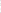 Guild Label (for donation to Foothills Piecemakers Philanthropy)Directions:How to cut up your fabrics (suggested):Focus Fabric (1 yard):Cut 5 strips 6.5 inches by WOF Second “Coordinating” Fabric (3/4 yard):Cut 6 strips 3 inches by WOF Accent fabric (1/2 yard):Cut 10 strips 1.5 inches by WOF  Assembly:Assemble the quilt as shown in the illustration below. Tips and Tricks:Notice that the top and bottom strips do not have narrow 1.5” accent strips. If your focus fabric is directional, pay attention to how it’s orientated as you sew the sections together. To prevent “bowing” of long strips, alternate which end of the quilt strip that you begin sewing from as you add each successive row.Your focus, second coordinating, and accent fabrics may vary slightly in width – this is normal based on the manufacturer. Pick one edge, such as the “left side”, and begin all rows at the same point so that your right edge is “jagged”. You can trim the jagged edge either before or after quilting. This quilt usually finishes around 41” wide, so you have a little extra to be able to trim your edges evenly. Quilting: Machine quilt with your choice of design. It can be a meander, stipple, straight lines, or a design of your choiceBinding: Join the 2 1/2” inch strips together with diagonal seams. Press seams open. Fold in half and press. Sew the binding to the quilt top either by hand or by machine using the stitch of your choice. Attach the FPQG label to the back lower right corner of the quilt. 